Об утверждении нормативов градостроительного проектирования   сельского поселения Горьковский сельсовет    муниципального района Кушнаренковский район Республики Башкортостан|В соответствии с Градостроительным кодексом Российской Федерации, Федеральным законом от 6 октября 2003 года № 131 - ФЗ «Об общих принципах организации местного самоуправления в Российской Федерации», Уставом сельского поселения Горьковский сельсовет муниципального района Кушнаренковский район  Республики Башкортостан, Совет сельского поселения Горьковский сельсовет муниципального района Кушнаренковский район Республики Башкортостан решил:Утвердить нормативы градостроительного проектирования  сельского поселения Горьковский сельсовет муниципального района Кушнаренковский район Республики Башкортостан согласно  приложению.Данное решение обнародовать на официальном сайте Администрации сельского поселения Горьковский сельсовет муниципального района Кушнаренковский район Республики Башкортостан.Контроль за выполнением данного решения возложить на постоянную комиссию Совета по развитию предпринимательства, земельным вопросам, благоустройству и экологии.Глава сельского поселения  Горьковский сельсовет                                                         Д.И.ШарафеевБашkортостан  РеспубликаҺЫКушнаренко районымуниципаль районыныҢГОРЬКИЙ ауыл советы ауыл  биләмәһе советы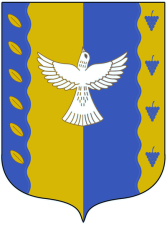 совет сельского поселения горьковский  сельсовет  муниципального  района Кушнаренковский район Республики  БашкортостанЕгерме етенсе   сакырылышыТридцать  пятое заседаниеутыз  бишенсе  ултырышыдвадцать седьмого  созыва                       KАРАР                                                                   «12 »   октябрь   2018 й.№ 155РЕШЕНИЕ«12 »    октября   2018 г.